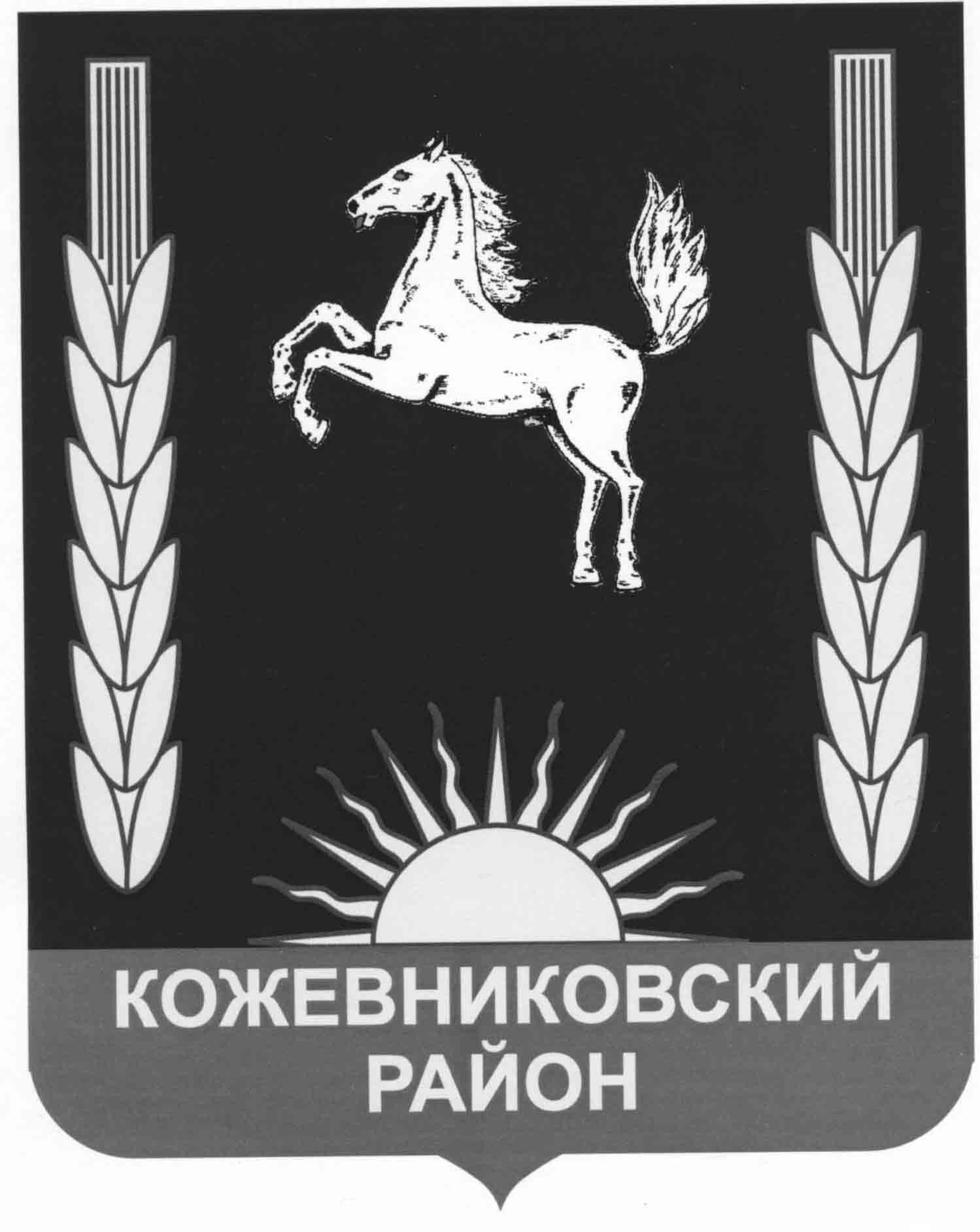   АДМИНИСТРАЦИЯ   кожевниковского   районаПОСТАНОВЛЕНИЕ12.10.2018 г.                                                                                                                                                      № 652                                                                    с. Кожевниково  Кожевниковского района  Томской областиОб утверждении Правил использования водных объектов общего пользования, расположенных на территории муниципального образования Кожевниковский район, для личных и бытовых нуждВ соответствии с Федеральным законом от 06 октября 2003 года N 131-ФЗ "Об общих принципах организации местного самоуправления в Российской Федерации", Водным кодексом Российской Федерации, Уставом муниципального образования Кожевниковский районПОСТАНОВЛЯЮ:1. Утвердить Правила использования водных объектов общего пользования, расположенных на территории муниципального образования "Кожевниковский район", для личных и бытовых нужд, согласно  приложению к настоящему постановлению.2. Опубликовать настоящее постановление в районной газете «Знамя труда» и разместить на официальном сайте органов местного самоуправления Кожевниковского района.3. Настоящее постановление вступает в силу с даты его официального опубликования.   4. Контроль за исполнением настоящего постановления возложить на заместителя Главы Кожевниковского района по жилищно-коммунальному хозяйству, строительству, общественной безопасности Вакурина В.И.Глава Кожевниковского района                                                                         А.М. ЕмельяновЗаместитель Главы района 					     Начальник отделапо жилищно коммунальному, хозяйству 	                             правовой и кадровой работыстроительству, общественной безопасности 	                   ___________В.И. Савельева_____________В.И. Вакурин 				        ___.10.2018                                                                                                                                                                                                       __.10.2018В.Н. Цалко 8(38244)21953Приложениек постановлениюАдминистрации Кожевниковского районаот __________ N ____Правилаиспользования водных объектов общего пользования, расположенных на территории муниципального образования «Кожевниковский район», для личных и бытовых нужд.1. Настоящие Правила разработаны в соответствии с Водным кодексом Российской Федерации, Федеральным законом от 06.10.2003 N 131-ФЗ "Об общих принципах организации местного самоуправления в Российской Федерации", Уставом муниципального образования Кожевниковский район и распространяются на водные объекты общего пользования, находящиеся на территории муниципального образования "Кожевниковский район", независимо от формы собственности.2. Полоса земли вдоль береговой линии водного объекта общего пользования (береговая полоса) предназначается для общего пользования.Каждый гражданин вправе пользоваться (без использования механических транспортных средств) береговой полосой водных объектов общего пользования для пребывания и передвижения, в том числе для причаливания плавучих средств и осуществления любительского и спортивного рыболовства.В случаях угрозы причинения вреда жизни и здоровью человека, возникновения радиационной аварии или иных чрезвычайных ситуаций природного и техногенного характера, причинения вреда окружающей среде, а также в иных случаях, предусмотренных федеральными законами, водопользование может быть приостановлено, ограничено, запрещено. Ограничение водопользования осуществляется Администрацией Кожевниковского района в соответствии с федеральными законами.3. Использование водных объектов для рекреационных целей (отдыха, туризма, спорта) осуществляется с учетом правил использования водных объектов для личных и бытовых нужд, устанавливаемых органами местного самоуправления.4. Использование водных объектов общего пользования для любительского и спортивного рыболовства осуществляется гражданами на основании выданного разрешения на добычу (вылов) водных биоресурсов. Без разрешения на добычу (вылов) водных биоресурсов, за исключением добычи (вылова) редких и находящихся под угрозой исчезновения видов водных биоресурсов, осуществляется только традиционное рыболовство без предоставления рыбопромыслового участка.5. В целях предотвращения загрязнения, засорения, заиления водных объектов и истощения их вод, а также сохранения среды обитания биологических ресурсов и других объектов животного и растительного мира при использовании водных объектов общего пользования в границах водоохранных зон запрещается:1) использование сточных вод в целях регулирования плодородия почв;2) размещение кладбищ, скотомогильников, мест захоронения отходов производства и потребления, химических, взрывчатых, токсичных, отравляющих и ядовитых веществ, пунктов захоронения радиоактивных отходов;3) движение и стоянка транспортных средств (кроме специальных транспортных средств), за исключением их движения по дорогам и стоянки на дорогах и в специально оборудованных местах, имеющих твердое покрытие;4) размещение автозаправочных станций, складов горюче-смазочных материалов (за исключением случаев, если автозаправочные станции, склады ГСМ размещены на территориях портов судостроительных и судоремонтных организаций, инфраструктуры внутренних водных путей при условии соблюдения требований законодательства в области охраны окружающей среды и Водного кодекса Российской Федерации), станций технического обслуживания, используемых для технического осмотра и ремонта транспортных средств, осуществление мойки транспортных средств;5) размещение специализированных хранилищ пестицидов и агрохимикатов, применение пестицидов и агрохимикатов;6) сброс сточных, в том числе дренажных, вод;7) разведка и добыча общераспространенных полезных ископаемых (за исключением случаев, если разведка и добыча общераспространенных полезных ископаемых осуществляются пользователями недр, осуществляющими разведку и добычу иных видов полезных ископаемых, в границах предоставленных им в соответствии с законодательством Российской Федерации о недрах горных отводов и (или) геологических отводов на основании утвержденного технического проекта в соответствии со статьей 19.1 Закона Российской Федерации от 21 февраля 1992 года N 2395-1 "О недрах").6. На особо охраняемых водных объектах или частях водных объектов, расположенных на особо охраняемых природных территориях или в зоне санитарной охраны источников питьевого водоснабжения, а также на других территориях с особым правовым режимом, общее водопользование осуществляется в соответствии с установленным режимом особой охраны.7. Для тушения пожаров допускается забор (изъятие) водных ресурсов из любых водных объектов без какого-либо разрешения, бесплатно и в необходимом для ликвидации пожаров количестве.8. Лица, нарушившие требования настоящих Правил, несут ответственность в соответствии с действующим законодательством.9. Привлечение к ответственности за нарушение настоящих Правил не освобождает виновных лиц от обязанности устранения последствий допущенного нарушения и возмещения причиненного вреда.